Four Mile PTA Meeting Minutes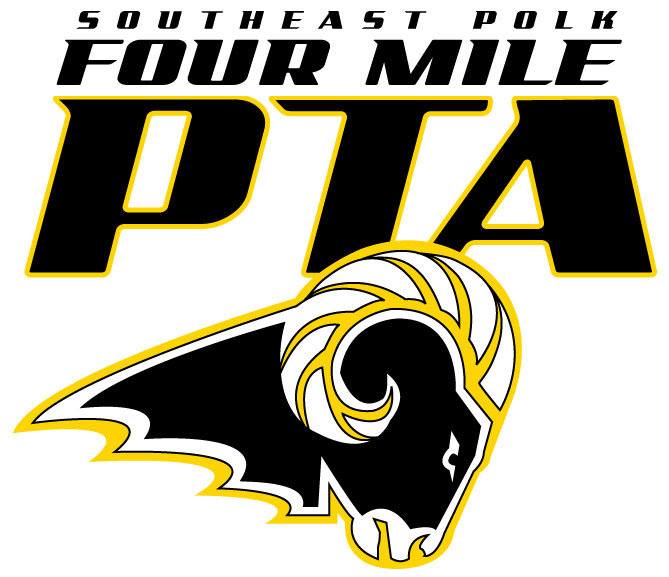 April 9th, 20246:00PMIn--person & Zoom meetingAttendees: Autumn Luce, Shelia Juhler, Tammy Steenhoek, , Stephanie Peterson-Grauerholz, Angie Grandgenett, Emily House, Ashley Grosz, Dan Grauerholz, Michele Simpson, Caroline Metzker and Amanda MichaelZoom- Sara Bitting, Cassidy Miller and Kareena Price, Jessica Jones and Becca JohnsonWelcome and IntroductionsMotion to start the meeting by Stephanie Peterson-Grauerholz, second by Autumn Luce. Motion carried.Secretary ReportRecapped meeting minutes from our February meeting.Treasurers ReportReviewed financial activities from December to present.Lots of money in and out in the month of February with Quiz Bowl expenses and deposits.Field trip transportation expenses. We anticipate paying $1,579 in busing.Our account currently has $59,592.89 in it. We do expect several transactions between now and the end of the school year, but we are sitting in a really good place financially.5/17 is the last day for teachers to submit receipts for reimbursement.The PTA board approved ordering a PTA stamp to use for our annual book giveaway.Principal’s Report Five of our six grades are taking field trips this semester.Four Mile continues to work on chronic absenteeism. We have 19 students who have missed more than 10% of the school year thus far.ISASP testing for grades 3-5 will be April 22-26th. The treat sign-up is nearly full. They’ll do one more push for donations.Four Mile received Title 1 funding and they are offering Four Mile Ram Camp this summer to help give students an academic boost. It’s by invitation only and the school has begun reaching out to families. A free breakfast will be served at this camp. There will be two teachers per 12 students.There has been an increase in office referrals for 5th grades students. Tammy will be implementing the Finish Strong program that they used two years ago. Students must behave well in order to participate in the planned field trips.Next year, kindergarten, first grade and fourth grades will each have four sections.Mrs. Danielson will be going to Runnells Elementary.Mrs. Bartels will be going to Delaware and Clay Elementaries and our new librarian is Amy Drake. We will share her with the new SEP middle school in Altoona.First grade will have an all-new teacher team.President’s ReportShelia Juhler presented the board nominees.President- Amanda MichaelVice-President- Jessica Jones and Ashley GroszTreasurer- Emily HouseSecretary- Kirsten LautersVoting for these new positions will take place on 5/14 at our May meeting.Old BusinessNoneNew Business:Playground UpdateFamilies in the district have expressed concern about playgrounds at elementary schools not being ADA compliant. Because of this, the SEP school board will look at playgrounds and give priority to those schools that don’t have ADA equipment.Ric Powell can no longer help write grants for us.Rebecca Bruce is willing to write grants on our behalf but is asking us to find the grants first.The next project on our playground is the north section under the swings. We will be using funds to remove pea gravel and replace it with rubber surfacing.The concrete for the south side of the playground is pending a grant that Tammy has submitted. We should find out more on the grant in May or June.We will be getting a new sensory wall in the next two weeks. It will go between the rainbow climber and the blue swings. This was donated by the SEP Education Foundation. AB Creative will be installing this.We will be adding a cement walkway on the north side of the current rubber surfacing to create a barrier between the surfacing and the pea gravel. This will hopefully reduce the wear and tear to our new surface.Quiz Bowl Update:We had $1,900 in expenses and our total profit was $11,340.5233% of students scored 100% on their quizzes and 46% of students missed 0 or 1 question.There was discussion about rethinking our spring semester fundraiser. Our total income from this event has consistently declined in recent years. This will be revisited with the new board in the fall.Book Giveaway:The PTA book giveaway is an annual event where every child at Four Mile gets a free book to take home. We host this initiative during Scholastic’s buy-one-get-one event. This year’s event will take place on April 30th and May 2nd. Students will visit the library where the books will be on display to select their free book.Families can also send money with their students if they would like to buy additional books during this B-1-G-1 event.Spirit NightsOur next Spirit night fundraiser will be at Texas Roadhouse in Altoona on Monday, April 22nd from 4-9:30pm. We will receive 10% of each family’s total food/drink purchase. May’s fundraiser is set for Saturday, May 4th at The Cove in Pleasant Hill. This event will from 8am-1pm. Students from the high school will be volunteering to make drinks and earn silver cord hours.HospitalityTraditionally, we have not given a gift to retiring teachers, but we would like to consider this. The committee will discuss gift ideas.Tammy offered to have a PTA representative award Chad and Jodi retirement gifts at the last day of school celebration/graduation.Staff Appreciation WeekWhile state fair tickets are pricey and we don’t get a discount, we will be purchasing one admission ticket per teacher again this year because it’s so well received.We discussed some new ideas such as a recess duty certificate from the grab bag and chair massages. More to come on this.Senior BreakfastLast year we spent $218, and we have $250 budgeted. Will do the same this year.Fall FundraiserIt was decided at the meeting to move forward with the Fun Run as we’ve done in years past. Student seem to really like this event.AdjournMeeting adjourned 7:26 pm.Next meeting is scheduled for Tuesday, May 14th at 6pm